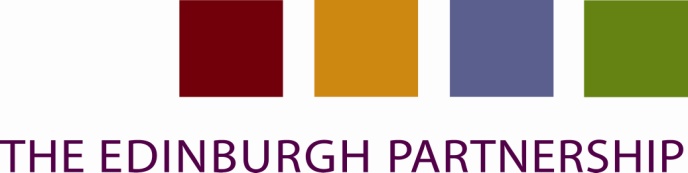 Edinburgh Partnership Review and Consultation of Governance and Community Planning ArrangementsExisting Arrangements Existing arrangements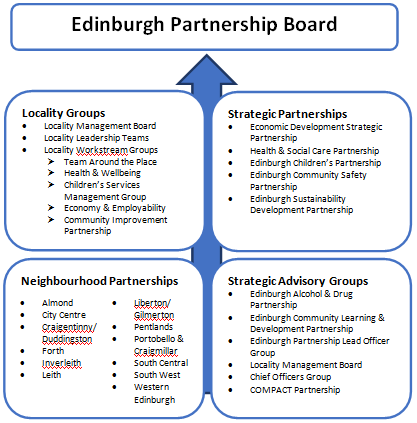 Partnerships & Groups - descriptions and membershipStrategic PartnershipsStrategic PartnershipsStrategic PartnershipsPartnership / GroupPurposeMembershipEconomic Development Strategic PartnershipSupport development and monitoring of new Economy Strategy.Seek opportunities for partnership working towards shared economic development objectives.City of Edinburgh CouncilNHSVisit ScotlandSkills Development ScotlandEdinburgh Chamber of CommerceFederation of Small BusinessesBusiness in the Community ScotlandCapital City PartnershipEdinburgh CollegeEdinburgh Social Enterprise Network (representing interest of the third sector)Department of Work and PensionsScottish Funding Council Health & Social Care PartnershipThe Health and Social Care Partnership (HSCP) is one of the strategic partnerships responsible for delivering on the strategic priorities of the Edinburgh Partnership. The HSCP is a partnership between the Council and NHSL operating under the management of a single Chief Officer and responsible for the delivery of health and social care services as directed by the IJB.Edinburgh Children’s PartnershipStrategic approach to coordinating a multi-agency children’s services delivery across Edinburgh and to produce a new 5 year statutory Children’s Services Plan.City of Edinburgh CouncilNHSLothian Association of Youth ClubsEdinburgh LeisureCircleEdinburgh CollegeBarnardosPolice ScotlandEdinburgh Voluntary Organisations’ CouncilScottish Children’s Reporter AssociationChildren 1stHealth Opportunities TeamEdinburgh Community Safety PartnershipMaking communities safer and reducing reoffending.Develop and implement the annual Community Justice Outcomes Improvement Plan for the Edinburgh Partnership for submission to Community Justice Scotland. Task and provide strategic direction and oversight to the Community Improvement Partnerships to address priorities/actions. City of Edinburgh CouncilScottish Prison ServiceVictim SupportSkills Development ScotlandNHSScottish Fire and Rescue ServiceSACROPolice ScotlandCrown Office & Procurator Fiscal ServiceEdinburgh Voluntary Organisations’ Council (representing interests of the third sector)Scottish Courts & Tribunal ServiceEdinburgh Sustainability Development PartnershipTo provide the city and its key stakeholders with strategic, cross-sector leadership on the sustainable development of Edinburgh, looking at sustainability city-wide the partnership is a locus for partnership working on food, climate change (mitigation and adaptation) and biodiversity issues.CundallCity of Edinburgh CouncilSnifferChangeworksUniversity of EdinburghTransition EdinburghQueen Margaret UniversityLothian and Fife Green Network PartnershipEdinburgh World HeritageEdinburgh and Lothians Greenspace TrustEdinburgh LeisureScottish WaterNapier UniversityCockburn AssociationWorkers’ Educational AssociationNHSHeriott Watt UniversityScottish Fire and Rescue ServicePolice ScotlandHistoric Environment ScotlandScene CommunityCreative Carbon ScotlandScottish National HeritageStrategic Advisory GroupsStrategic Advisory GroupsStrategic Advisory GroupsPartnership / GroupPurposeMembershipEdinburgh Alcohol and Drug PartnershipTo prevent and address harmful alcohol and drugs use in Edinburgh.City of Edinburgh CouncilNHSPolice ScotlandAccess to IndustryScottish Prison ServiceEdinburgh Community and Learning Development PartnershipAct as the main agency for the strategic development of community learning and development in Edinburgh.Provide governance for the new CLD Plan and monitor its performance and progress    Edinburgh Voluntary Councils’ Organisation (representing interests of the third sector)Youth Work Consortium (representing interests of the third sector)Volunteer Edinburgh (representing interests of the third sector)Lothian Association of Youth Clubs (representing interests of the third sector)City of Edinburgh CouncilEdinburgh CollegeNHSPolice ScotlandUniversity of EdinburghEdinburgh LeisureWorkers’ Educational AssociationSkills Development ScotlandEdinburgh Partnership Lead Officers Group (EPLOG)The Edinburgh Partnership Lead Officers Group serves to provide support to the Edinburgh Partnership Board, acting as a collaborative planning group.Lead officers from the Strategic Partnerships and Advisory groupsLocality Management BoardThe board oversees and supports locality working across the Council.The Executive Director of Place chairs the board and members include all four Council locality managers, Health and Social Care locality managers, and other senior officers involved in transformation and community planning work.COMPACT PartnershipTo enable effective joint working between the third sector and the public sector, enabling maximum effectiveness for the City.Artlink Edinburgh & Lothians (representing Third Sector Strategy Group)Lothian Community Transport Services (representing Third Sector Strategy Group)City of Edinburgh CouncilPolice ScotlandNHSScottish Fire and Rescue ServiceEdinburgh Social Enterprise NetworkEdinburgh Voluntary Organisations’ CouncilVolunteer EdinburghNeighbourhood PartnershipsNeighbourhood PartnershipsNeighbourhood PartnershipsPartnership / GroupPurposeMembershipNeighbourhood PartnershipsProvides a forum for partners and community groups to agree and take forward joint work and a structure for community participation and engagement on local priorities.The 12 Neighbourhood Partnerships are:-AlmondCity Centre Craigentinny/DuddingstonForthInverleithLeithLiberton/ GilmertonPentlandsPortobello & CraigmillarSouth Central South WestWestern EdinburghCity of Edinburgh CouncilPolice ScotlandNHSScottish Fire and Rescue ServiceVoluntary sector (through Voluntary Sector Forums) - (representing third sector)Community (through Community Councils)Other relevant bodies/groups as decided locally Educational bodies as decided locally Locality GroupsLocality GroupsLocality GroupsPartnership / GroupPurposeMembershipLocality Leadership TeamsThere are 4 Locality Leadership Teams (one in each locality) that bring together a range of existing operational services and partners to identify local community priorities provide strategic direction improve both the coordination of local service delivery and local partnership working support the 12 Neighbourhood Partnerships. oversee the development and delivery of Local Improvement Plans (LIPs) City of Edinburgh CouncilHealth and Social CareNHSPolice ScotlandScottish Fire and RescueEdinburgh Voluntary Organisations’ Council (representing interests of the third sector)Chair of Voluntary Sector Forums in locality (representing third sector)Edinburgh CollegeUniversity of EdinburghOther relevant partners determined by each locality.Locality Workstream GroupsThese groups are tasked with the co-ordination and action-planning of local initiatives (from an operational and community perspective) to help achieve local outcomes.